附件：1.  山西省申请认定幼儿园教师资格人员体检表2.  山西省申请认定中小学教师资格人员体检表3.  山西省教师资格认定流程图4.  教师资格证书补发换发申请表附件1   山西省申请认定幼儿园教师资格人员体检表说明： 1.往病史指心脏病、肝炎、哮喘、精神病、癫痫、结核、皮肤病、性传播性疾病、精神病等病史。本人应如实填写患病时间、治愈等情况，否则后果自负。2．参加体检者，检查当日须空腹。3.对出现呼吸系统疑似症状者增加胸片检查项目。附件2山西省申请认定中小学教师资格人员体检表说明： 1.既往病史指心脏病、肝炎、哮喘、精神病、癫痫、结核、皮肤病、性传播性疾病等病史。本人应如实填写患病时间、治愈等情况，否则后果自负。2．参加体检者，检查当日须空腹。附件3	教师资格认定流程图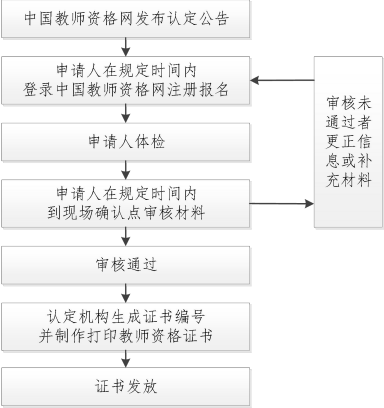 附件4教师资格证书补发换发申请表备注：1、所填个人信息应与原教师资格证书信息一致；2、本表一式二份，分别存入本人人事档案和发证机关档案；3、本表可登录“中国教师资格网”（http://www.jszg.edu.cn/）下载。姓名姓名年 龄性别婚否婚否民族民族相片籍贯籍贯现住所联系电话联系电话相片身份证号码身份证号码身份证号码相片既 往 病 史既 往 病 史既 往 病 史            本人签字：            本人签字：            本人签字：            本人签字：            本人签字：            本人签字：            本人签字：            本人签字：            本人签字：            本人签字：            本人签字：            本人签字：相片以上栏目由申请人填写以上栏目由申请人填写以上栏目由申请人填写以上栏目由申请人填写以上栏目由申请人填写以上栏目由申请人填写以上栏目由申请人填写以上栏目由申请人填写以上栏目由申请人填写以上栏目由申请人填写以上栏目由申请人填写以上栏目由申请人填写以上栏目由申请人填写以上栏目由申请人填写以上栏目由申请人填写以上栏目由申请人填写五官科裸眼视力裸眼视力右右矫正视力矫正视力右右右右矫正度数矫正度数右右医师意见签名五官科裸眼视力裸眼视力左左矫正视力矫正视力左左左左矫正度数矫正度数左左医师意见签名五官科辨色力辨色力眼病眼病眼病眼病医师意见签名五官科听力听力左耳             米左耳             米左耳             米左耳             米左耳             米左耳             米左耳             米右耳              米右耳              米右耳              米右耳              米右耳              米医师意见签名五官科耳    疾耳    疾医师意见签名五官科鼻鼻嗅 觉嗅 觉鼻及鼻窦鼻及鼻窦鼻及鼻窦鼻及鼻窦医师意见签名五官科面部面部咽喉咽喉咽喉咽喉医师意见签名五官科口腔唇腭口腔唇腭齿齿齿齿医师意见签名五官科其他其他医师签名外科身高身高           公分           公分           公分           公分           公分体重体重体重          公斤          公斤          公斤          公斤医师意见签名外科淋巴淋巴脊柱脊柱脊柱医师意见签名外科四肢四肢关节关节关节医师意见签名外科皮肤皮肤颈部颈部颈部医师意见签名外科其他其他医师意见签名内科血   压血   压医师意见签名内科心脏及血管管心脏及血管管医师意见签名内科呼吸系统呼吸系统医师意见签名内科腹部器官（B超）腹部器官（B超）肝肝脾脾其  他其  他医师意见签名内科腹部器官（B超）腹部器官（B超）医师意见签名内科神经及精神神经及精神医师意见签名妇科检查滴      虫滴      虫医师意见签名妇科检查念  球  菌念  球  菌医师签名胸部透视胸部透视医师签名化验检查（附化验单）化验检查（附化验单）肝功肝功血糖血糖淋球菌淋球菌梅毒螺旋体医师签名化验检查（附化验单）化验检查（附化验单）医师签名体检结论体检结论                               负责医师签字:                               负责医师签字:                               负责医师签字:                               负责医师签字:                               负责医师签字:                               负责医师签字:                               负责医师签字:                               负责医师签字:体检医院意    见体检医院意    见体检医院公章         年      月     日体检医院公章         年      月     日体检医院公章         年      月     日体检医院公章         年      月     日体检医院公章         年      月     日体检医院公章         年      月     日体检医院公章         年      月     日体检医院公章         年      月     日姓名姓名姓名年 龄年 龄性别婚否婚否婚否婚否婚否民族民族相片籍贯籍贯籍贯现住所现住所联系电话联系电话联系电话联系电话联系电话相片身份证号码身份证号码身份证号码身份证号码身份证号码身份证号码相片既 往 病 史既 往 病 史既 往 病 史既 往 病 史既 往 病 史既 往 病 史本人签字：         本人签字：         本人签字：         本人签字：         本人签字：         本人签字：         本人签字：         本人签字：         本人签字：         本人签字：         本人签字：         本人签字：         本人签字：         本人签字：         本人签字：         本人签字：         本人签字：         本人签字：         本人签字：         本人签字：         相片以上栏目由申请人填写以上栏目由申请人填写以上栏目由申请人填写以上栏目由申请人填写以上栏目由申请人填写以上栏目由申请人填写以上栏目由申请人填写以上栏目由申请人填写以上栏目由申请人填写以上栏目由申请人填写以上栏目由申请人填写以上栏目由申请人填写以上栏目由申请人填写以上栏目由申请人填写以上栏目由申请人填写以上栏目由申请人填写以上栏目由申请人填写以上栏目由申请人填写以上栏目由申请人填写以上栏目由申请人填写以上栏目由申请人填写以上栏目由申请人填写以上栏目由申请人填写以上栏目由申请人填写以上栏目由申请人填写以上栏目由申请人填写以上栏目由申请人填写五官科五官科裸眼视力裸眼视力裸眼视力裸眼视力右右右右右矫正视力矫正视力矫正视力右右右右右右矫正度数矫正度数矫正度数右右右医师意见签名五官科五官科裸眼视力裸眼视力裸眼视力裸眼视力左左左左左矫正视力矫正视力矫正视力左左左左左左矫正度数矫正度数矫正度数左左左医师意见签名五官科五官科辨 色 力辨 色 力辨 色 力辨 色 力眼病眼病眼病眼病眼病眼病医师意见签名五官科五官科听    力听    力听    力听    力左耳             米左耳             米左耳             米左耳             米左耳             米左耳             米左耳             米左耳             米左耳             米左耳             米左耳             米右耳              米右耳              米右耳              米右耳              米右耳              米右耳              米右耳              米右耳              米右耳              米医师意见签名五官科五官科耳    疾耳    疾耳    疾耳    疾医师意见签名五官科五官科鼻鼻鼻鼻嗅觉嗅觉嗅觉鼻及鼻窦鼻及鼻窦鼻及鼻窦鼻及鼻窦鼻及鼻窦鼻及鼻窦医师意见签名五官科五官科面    部面    部面    部面    部咽喉咽喉咽喉咽喉咽喉咽喉医师意见签名五官科五官科口腔唇腭口腔唇腭口腔唇腭口腔唇腭齿齿齿齿齿齿医师意见签名五官科五官科其    他其    他其    他其    他医师签名外科外科身    高身    高身    高身    高公分公分公分公分公分公分公分公分公分体    重体    重体    重体    重体    重公斤公斤公斤公斤公斤公斤医师意见签名外科外科淋    巴淋    巴淋    巴淋    巴脊    柱脊    柱脊    柱脊    柱脊    柱医师意见签名外科外科四     肢四     肢四     肢四     肢关    节关    节关    节关    节关    节医师意见签名外科外科皮    肤皮    肤皮    肤皮    肤颈    部颈    部颈    部颈    部颈    部医师意见签名外科外科其    他其    他其    他其    他医师意见签名内科内科内科血   压血   压血   压医师意见签名医师意见签名内科内科内科心脏及血管管心脏及血管管心脏及血管管医师意见签名医师意见签名内科内科内科呼吸系统呼吸系统呼吸系统医师意见签名医师意见签名内科内科内科腹部器官（B超）腹部器官（B超）腹部器官（B超）肝肝肝肝肝肝脾脾脾脾脾脾其  他其  他其  他其  他其  他其  他医师意见签名医师意见签名内科内科内科腹部器官（B超）腹部器官（B超）腹部器官（B超）医师意见签名医师意见签名内科内科内科神经及精神神经及精神神经及精神医师意见签名医师意见签名内科内科内科其他其他其他医师意见签名医师意见签名妇科检查妇科检查妇科检查妇科检查医师签名医师签名胸部透视胸部透视胸部透视胸部透视医师签名医师签名化验检查（附化验单）化验检查（附化验单）化验检查（附化验单）化验检查（附化验单）肝功肝功肝功肝功肝功血糖血糖血糖血糖血糖血糖血糖血糖其  他其  他其  他其  他其  他其  他其  他医师签名医师签名化验检查（附化验单）化验检查（附化验单）化验检查（附化验单）化验检查（附化验单）医师签名医师签名体检结论体检结论体检结论体检结论                               负责医师签字:                               负责医师签字:                               负责医师签字:                               负责医师签字:                               负责医师签字:                               负责医师签字:                               负责医师签字:                               负责医师签字:                               负责医师签字:                               负责医师签字:                               负责医师签字:                               负责医师签字:                               负责医师签字:                               负责医师签字:                               负责医师签字:                               负责医师签字:                               负责医师签字:                               负责医师签字:                               负责医师签字:                               负责医师签字:                               负责医师签字:                               负责医师签字:体检医院意    见体检医院意    见体检医院意    见体检医院意    见体检医院公章         年      月     日体检医院公章         年      月     日体检医院公章         年      月     日体检医院公章         年      月     日体检医院公章         年      月     日体检医院公章         年      月     日体检医院公章         年      月     日体检医院公章         年      月     日体检医院公章         年      月     日体检医院公章         年      月     日体检医院公章         年      月     日体检医院公章         年      月     日体检医院公章         年      月     日体检医院公章         年      月     日体检医院公章         年      月     日体检医院公章         年      月     日体检医院公章         年      月     日体检医院公章         年      月     日体检医院公章         年      月     日体检医院公章         年      月     日体检医院公章         年      月     日体检医院公章         年      月     日姓名性别本人正面二寸免冠照片民族出生年月本人正面二寸免冠照片资格种类任教学科本人正面二寸免冠照片身份证件类型身份证件号码本人正面二寸免冠照片证书编号本人正面二寸免冠照片原发证机关原发证时间申请事由□证书遗失需补发□证书遗失需补发□证书遗失需补发□证书遗失需补发申请事由□证书损毁影响使用需换发□证书损毁影响使用需换发□证书损毁影响使用需换发□证书损毁影响使用需换发申请人承  诺以上信息准确，情况属实。因信息有误造成的一切后果由本人承担。                    申请人签名：                年    月    日以上信息准确，情况属实。因信息有误造成的一切后果由本人承担。                    申请人签名：                年    月    日以上信息准确，情况属实。因信息有误造成的一切后果由本人承担。                    申请人签名：                年    月    日以上信息准确，情况属实。因信息有误造成的一切后果由本人承担。                    申请人签名：                年    月    日以下内容由教育行政部门填写以下内容由教育行政部门填写以下内容由教育行政部门填写以下内容由教育行政部门填写以下内容由教育行政部门填写经办人审核意见有关材料已审核，情况属实。经办人签名：               年    月    日有关材料已审核，情况属实。经办人签名：               年    月    日有关材料已审核，情况属实。经办人签名：               年    月    日有关材料已审核，情况属实。经办人签名：               年    月    日发证机关
审核意见                    负责人签名：                                      （公章）                     年    月    日                    负责人签名：                                      （公章）                     年    月    日                    负责人签名：                                      （公章）                     年    月    日                    负责人签名：                                      （公章）                     年    月    日